?АРАР                                                                                   РЕШЕНИЕ«21» декабрь  2016 й.                              № 67                              «21» декабря 2016 г.Об утверждении Правил землепользования и застройки   сельского поселения Ишмурзинский сельсовет муниципального района Баймакский район Республики Башкортостан (в новой редакции)           В соответствии с Градостроительным кодексом Российской Федерации, Земельным кодексом Российской Федерации, Федеральным законом «Об общих принципах организации местного самоуправления в Российской  Федерации», иными законами и  нормативными правовыми актами Российской Федерации, Республики Башкортостан, Уставом сельского поселения Ишмурзинский сельсовет муниципального района Баймакский район Республики Башкортостан, а также с учетом положений нормативных правовых актов и документов, определяющих  основные направления социально-экономического и градостроительного развития сельского поселения Ишмурзинский сельсовет муниципального района Баймакский район Республики Башкортостан, охраны и сохранения окружающей среды и рационального использования природных ресурсов, Совет сельского поселения Ишмурзинский сельсовет муниципального района Баймакский район Республики Башкортостан                                                                  РЕШИЛ:1.Утвердить Правила землепользования и застройки сельского поселения Ишмурзинский сельсовет муниципального района Баймакский район Республики Башкортостан (в новой редакции)2. Решение №39 от 24.03.2016 года «Об утверждении Правил землепользования и застройки   сельского поселения Ишмурзинский сельсовет муниципального района Баймакский район Республики Башкортостан» признать утратившим силу.3. Настоящее решение вступает в силу со дня его официального обнародования на информационных стендах по адресу: Респ. Башкортостан, Баймакский район, с. Ишмурзино, ул. С.Игишева д.284. Обнародовать настоящее решение на информационных стендах здания Администрации сельского поселения Ишмурзинский сельсовет муниципального района Баймакский район Республики Башкортостан и разместить информацию на официальном сайте сельского поселения Ишмурзинский сельсовет муниципального района Баймакский район Республики Башкортостан www.ishmurza.ru5. Контроль за исполнением настоящего решения возложить на постоянную комиссию по развитию предпринимательства, земельным вопросам, благоустройству и экологии Совета сельского поселения Ишмурзинский сельсовет муниципального района Баймакский район Республики Башкортостан.   Глава сельского поселения                                                                    Ишмурзинский сельсоветмуниципального районаБаймакский район                                      Р.М. ИскужинБАШ?ОРТОСТАН РЕСПУБЛИКА№ЫБАЙМА? РАЙОНЫМУНИЦИПАЛЬ РАЙОНЫНЫ*ИШМЫР:А  АУЫЛ  СОВЕТЫАУЫЛ БИЛ»М»№ЕСОВЕТЫ453655, Байма7 районы, Ишмыр6а  ауылы, C.Игишев урамы,28Тел. 8(34751) 4-26-38ishmur-sp@yandex.ru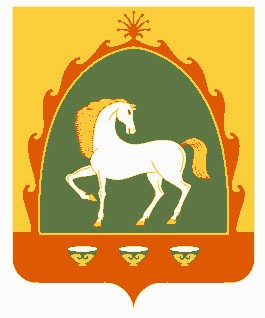 СОВЕТСЕЛЬСКОГО ПОСЕЛЕНИЯИШМУРЗИНСКИЙ  СЕЛЬСОВЕТМУНИЦИПАЛЬНОГО РАЙОНАБАЙМАКСКИЙ РАЙОНРЕСПУБЛИКА БАШКОРТОСТАН453655 , Баймакский  район,с.Ишмурзино, ул.С.Игишева,28Тел. 8(34751) 4-26-38ishmur-sp@yandex.ruИНН 0254010235    КПП 025401001     ОГРН 1060254005680ИНН 0254010235    КПП 025401001     ОГРН 1060254005680ИНН 0254010235    КПП 025401001     ОГРН 1060254005680